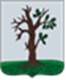 Российская ФедерацияБРЯНСКАЯ ОБЛАСТЬСОВЕТ НАРОДНЫХ ДЕПУТАТОВ СТАРОДУБСКОГО МУНИЦИПАЛЬНОГО ОКРУГАРЕШЕНИЕОт 23.12.2022г.  №291  г. СтародубВ соответствии с ч. 2 ст. 51 Федерального закона от 06.10.2003 г. № 131-ФЗ «Об общих принципах организации местного самоуправления в Российской Федерации», пунктом 3.7. положения «О порядке владения, пользования  и распоряжения (управления) имуществом, находящимся в муниципальной собственности муниципального образования Стародубского муниципального округа Брянской области», утвержденного решением Совета народных депутатов Стародубского муниципального округа Брянской области от 30.06.2022 №242, на основании письма начальника управления имущественных отношений Брянской области  С.И. Карелиной от 11.11.2022 № 27-13082, Совет народных депутатов Стародубского муниципального округа Брянской области решил:1. Передать из муниципальной собственности муниципального образования Стародубский муниципальный округ Брянской области в государственную собственность Брянской области объект недвижимого имущества:- земельный участок, площадью 267 кв.м, кадастровый номер  32:23:0051203:146, категория земель: земли населенных  пунктов, виды разрешенного использования: основной вид – под административно-управленческими и общественными объектами; вспомогательный вид- объекты капитального строительства и линейные объекты, расположенные по адресу: Брянская область, р-н Стародубский, с. Меленск, ул.  Комсомольская, уч. 1а.2. Настоящее решение вступает в силу с момента его официального опубликования.Глава Стародубского муниципального округа						       Н.Н. ТамилинО передаче недвижимого имущества из муниципальной собственности муниципального образования Стародубский муниципальный округ Брянской области в государственную собственность Брянской области 